Guy Fawkes` DayTo jedno z najbardziej niezwykłych i najhuczniej obchodzonych świąt angielskich, nazywane także "Świętem Prochowym" jest dość nietypowe. Jest ono obchodzone (a raczej - wspominane) 5 listopada. 

Tego dnia, w 1605 roku, grupa wyznawców religii rzymsko - katolickiej próbowała wysadzić w powietrze Parlament (Izbę Lordów) z rządem i królem Jakubem I - gorliwym wyznawcą kościoła anglikańskiego. Nienawidzili oni króla, ponieważ prześladował katolików. Mieli nadzieję, że angielscy katolicy będą mogli przejąć władzę. Spisek ten nazwano Spiskiem Prochowym. 

Konspiratorzy wynajęli piwnicę pod budynkiem Izby Lordów, a Guy Fawkes ukrył trzydzieści sześć beczek prochu kilka dni przed uroczystym otwarciem obrad parlamentu. Miał on podpalić lont dokładnie 5 listopada. Jednak nie wszystko poszło zgodnie z planem. Jeden ze spiskowców ostrzegł swego krewnego, lorda Monteagle, aby 5 listopada nie szedł do parlamentu. Lord Monteagle zaalarmował wtedy rząd i Guy Fawkes został znaleziony w piwnicy, aresztowany i skazany. 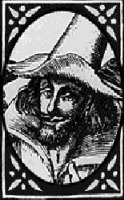 
Dzień 5 listopada w Wielkiej Brytanii jest dniem publicznego dziękczynienia. Jest znany pod nazwą 
"Dnia Guy'a Fawkes'a" (Guy Fawkes' Day) lub "Nocy Guy'a Fawkes'a (Guy Fawkes' Night). Dzieci noszą przez miasto kukły Guy'a, wykonane ze starych ubrań wypchanych słomą, papierami i liśćmi, krzycząc: "Pensy dla Guy'a!" ( A penny for the Guy). Następnie kukły są palone, czemu towarzyszą pokazy sztucznych ogni  (Bonfire Night), festyny i barbecue w ogrodach i parkach. 

Dzień Guy'a Fawkes'a jest jednym z najbardziej niezwykłych świąt w Europie - niewiele krajów świętuje rocznice nieudanego zamachu na swojego króla i parlament i to jeszcze w tak wyszukany sposób... Jest także wierszyk dotyczący tego święta, który zna każde dziecko w całej Wielkiej Brytanii: 

Remember, remember the fifth of November,
Gunpowder treason and plot.
We see no reason
Why gunpowder treason
Should ever be forgot! Przygotowała:  Agnieszka Przybysz